І читець.	Твоє ж бо слово - пречудесна віха! Щоб рідна мова скресла, розцвіла – 	 Віддав ти всю свою життєву віху... Вона ж тебе Любов'ю сповіла.В.СухомлинI читець. В історії українського художнього перекладу Миколі Лукашу належить місце особливе. Перекладач такого діапазону – рідкісне явище не лише в українській, а в будь-якій іншій літературі.Загалом він володів 24 мовами, а перекладав 14. Лишень І.Франко та П.Куліш могли змагатися з ним.II читець.  Народився Микола Олексійович 19 грудня 1919 р. в  Кролевці в багатодітній сім'ї. Батько був дуже суворим, дітям від нього добряче перепадало, особливо ж Миколі за його невідступну вдачу.Із спогадів племінниці.I  читець. Якось сім'я посіла за столом чаювати. Чай наливав кожен собі сам. У Миколи ж із чайника випала кришечка й розбилася. Олексій Якович розлютився, нагримав на Миколу й сказав, що забороняє йому за цей вчинок пити чай три роки. Так Микола три роки й не пив, як його не вмовляли мама й брат із сестрами.II читець.  Микола на стільки був дуже  жадібний до книг, особливо кохався в мовах. Із дитинства знав безліч мов. Його однолітки з подивом спостерігали, як він з учителем говорив по-німецьки, по-французьки, з циганами  – по-циганськи, з євреями, розумів усі слов'янські мови без винятку, знав класичну й модерну грецьку, читав єгипетські ієрогліфи.І читець.  Хлопець знав багато казок, народних пісень, приказок. Гарно грав на бандурі, скрипці, на кожному музичному інструменті, що потрапляв йому до рук. Співав він другим ліричним тендером, і голос у нього був чудовий.I читець. Вірний Миколо!Від найвищого дива Одержав ти пам'ять Праслова і силу! Всі премудрії світу Пізнанням осягають Дивну пам'ять твою, Всім манкуртам не милу.Г.Рекуха-Зорян «Миколі Лукашу – побратиму й другу ранньої осені»II читець. Коли батьки Миколи розлучилися, то батько вже мало чим допомагав своїм дітям, і піднімали на ноги п'ятеро своїх дітей мама - Васса Іванівна самотужки, аж поки син Іван не пішов працювати. Іванзмушений був відмовитись їхати на навчання до художньої академії. На сімейній нараді вирішили: «Хай Микола їде вчитися».І читець. Отак і подався у світи, точніше в Київ. Микола Лукаш матеріального багажу ніякого, зате знань – чималий здобуток..Не кожен второпа: Поезія Музи. Поети Європи. Англійці.Французи.В перекладі в нього –І замки, й палати,Та тільки в самого ні крівлі, ні хати... Д.Білоус. «Феномен М.Лукаша» П читець.  Щоправда, здобуток цей не був належно оцінений Кролевецькими вчителями, хоча ще змалку проявив себе особою неординарною особистістю, маючи феноменальну пам'ять, знав чи не всього Шевченкового Кобзаря, міг слово в слово повторити слово вчителя на  уроці, та однак, медаль йому не дісталася. I читець.  Але слід сказати, що перша вчителька була від малого Миколки в захваті. Коли Васса Іванівна повела старшого сина Івана в перший клас, а менший Микола  й собі –і я піду з вами. Микола зайшов у клас за старшим братом, Васса Іванівна хотіла його забрати  – той у плач. «Хай посидить трохи, заберете разом і старшеньким,» - погодилася вчителька. Та коли вона почала задавати дітям різні питання, цей малюк відповідав на них краще за інших. Побачивши, що дитина має неабиякий розум і хист, учителька й залишила Миколу у своєму класі. Так і опинилися в одному класі брати - Лукаші.II читець.  Щодо вивчення іноземних мов, то в Миколи до цього  – Божий дар, і проявився він одразу ж, як почали в школі вивчати іноземну мову. Ще в сьомому класі Микола з братом Іваном почали перекладати «Фауста» Гете. Не разом, кожен сам собі –  у кого краще вийде. І перекладали. Тільки Микола ще багато років повертався до цього перекладу, удосконалював його. Врешті-решт його видали, і тепер читач може по-достойному оцінити цей шедевр. А Івана більш вабило малювання.I  читець.  Микола разом із своїми однодумцями створили МАСМО - щось на зразок товариства молодих літераторів зі своїм (правда рукописним) виданням журналу. Друзі -літератори збиралися досить у простій Лукашевій хаті. В одній кімнаті, а в той самий час друзі Івана   – художники – в іншій.II читець.  Молоді роки, прожиті не при великих статках, були наповнені творчим дерзанням і наполегливою працею над самоосвітою й самовдосконаленням. Адже того, що вивчали в школі, Миколі було замало, і він ішов у бібліотеку й  читав..  Його завжди можна було бачити з книжкою. Читав допізна при світлі гасової лампи, так і зір втратив.І читець. У цей час Лукаш проявляє інтерес до вивчення французької, англійської, італійської, єврейської, циганської мов.У ті роки у Кролевці мешкало чимало євреїв. Живу розмовну мову, Микола перейняв у євреїв-однолітків, а писану вивчав по написах на надгробках на єврейському кладовищі.Циганську мову Лукаш вивчав у циганському таборі. Улітку на живописних околицях Кролевця цигани розкидали свої шатра. Миколу тягнуло туди, як магнітом. Нарешті він зважився підійти до самісінького табору. Стояв; слухав,спостерігав, аж поки стара циганка не покликала підійти ближче. Микола підійшов і заговорив до неї циганською мовою. Жінка була вражена. «Та ти ж наш, - говорила вона, - і мусиш жити з нами». Микола прожив у її шатрі три доби, й цього часу йому було достатньо, щоб удосконалити свої знання циганської мови.   II читець.  Батько Миколи Лукаша посадив навколо будинку величезний сад. Для Миколи сад був райським куточком, де можна було усамітнитися й зайнятися улюбленою справою. Він залазив на розлогу яблуню, умощувався якнайзручніше і ... читав, забуваючи про час і голод.I читець. Із спогадів сестри Миколи Лукаша Ольги. «Якось коли Микола навчався в Київському інституті, приїхав він на канікули додому. Аж раптово надходить з Києва на його ім'я бандероль, а там книги. Закортіло мені дізнатися, що то за таку цінну річ надіслали до Кролевця із столиці. Розгорнула згорток, а там переклад на болгарську Горькової повісті «Мати». Поруч лежав і оригінал.»ІІ читець. Незабутні студентські роки  – роки навчання в Київському університеті, які припали на другу половину 30-х років. Микола писав вірші, навідувався до університетської літературної студії. Але залишив поезію й віддався вивченню мов.І читець. Але війна перервала щасливе студентське життя.  Микола був поранений осколком авіабомби. Під час окупації знаходився в Кролевці. Щоб вижити,  використав своє єдине багатство – знання мов. Він був перекладачем німецької сільгоспкомендатури. Є дані, що  допоміг багатьом уникнути вивезення в Німеччину. Після звільнення Радянською Армією Сумщини з осені 1943 року до кінця 1945-го р. перебував в армії. Демобілізувавшись, поновив навчання в Харківському інституті іноземних мов. Скінчивши інститут, викладав у вузах Харкова французьку, англійську, німецьку мови, а згодом завідував відділом поезії журналу «Всесвіт».II читець.Далеко не замок. Роки п'ятдесяті.Мов Січі уламок в півтемній кімнаті.Тут хлопці до книг беручкі та охочі.Засади у них Січові, парубочі.І з мудрим пером (звичайна жанрова сценка)Лукаш за столом у Миколи Фененка!Він «Фауста» Гете майстерно стлумачив,Самого ж я доти ніколи не бачивІ світло не тухло в кімнаті простецькійНа вулиці круго - університетськійМикола й «Козла» залюбки забиває,Ні крихти зла ні на кого не маєВ компанії чайній на вигляд панове,Бухгалтер звичайний, а знає всі мови.Він крутить приймач, коментує резонно,П'ять - шість передач він тлумачить синхронно...А якось знайому десь через затримкуПізненько додому повертається взимку.Спогадує жінка: іду опівночі,А хижа - сніжинка заліплюючи очі.І перед Софією, чую вночі, я, Іде хтось, наспівує «Санта Лючія».Проходить неквапки - нікого довкола -В костюмі, без шапки.Звичайно ж Микола...Без зайвих турбот, щиро відданий мріям,Як той Дон Кіхот, весь назустріч стихіямА знань же запас!На вкраїнському орбітуПоетів для нас повиводив півсвітуМиколо, земляче, згадалось доречи, -Учора ж неначе робили твій вечір...Скількох молодих ти до мов прихопив,Щоб більше таких мали ми поліглотів.Не бачу ж нікого, крім тебе, навколоМасштабу такого, як ти був Миколо...Д. Білоус. «Феномен М.Лукаша»I читець. У 1953 р. в його перекладацькому доробку з'явилася книга А.Стіля «Перший удар». Через два роки літературна критика заговорила про феномен М.Лукаша.II читець. У 1955 р. вийшов у світ українською мовою «Фауст» Гете в перекладі Миколи Олексійовича. За переклад «Фауста» бралися І.Франко, М. Старицький та інші. Ніхто з них не дав повного перекладу цього твору. Перший повний переклад зробив Лукаш. Працював він над «Фаустом» 19 років. Це був творчий подвиг перекладача.II читець.Квартира комунальна (я в нього був удома)Де у малій кімнатцівміщається цілий світ. Якась всесвітня тайна,Лише столу відома,Лишила мені в пам'ятіСвій чарівний слід.Кімнатка вся до стеліЗакладена книжками,Письмовий столик лампиЗелений абажур.А сторінок ронделі1 жартівливі ямбиМене вели в Шотландію,До сивих замків мур.Я знав, що в цій кімнатціЖив чоловік звичайний,Кому за панібратаБув справді цілий світ...На комунальній кухні.Як Ранчо Панса, чайникБубнів от Дон КіхотаГосподарю привіт.Петрарка із ЛауроюБували в цій кімнатці,Суворий строгий ДайтеІз Беатріче вдвохПриходили й сідалиЗ ним поруч на канапціЙ так дружно гомонілиВночі годин до двох.А вранці - Берне з Шотландії,Джордж Байрон - із БританіїІ Беранже - із Франції,Верлен та Елюар.А Уленшпігель з ФландріїЙ «Декамерон» побраталися -і підняли в кімнатці ційЄвбазівський базарГосподар з ними всіми,Як з друзями своїми,Лукаво гомонів щось -На те ж він і ЛукашА були літа й зимиТакими не простими -Кишеня без комійки,Немов без стіл ягдташ.Село спасало й мама -З города жити мала...А все ж за теє словоВкраїнське золоте,Яким Шекспір говоритьУ нього із Бокаччо.Лопе да Вега й МіллерА вже Скаба на шиюЗ Маланчуком із зміївЙому петлю плете.Та все ж бо не загинеДомівка та єдинаІ в ній свята людина -її не знищить тать.Зеленіє гілкаІ Лукаша сопілка, Як Мавці - УкраїніБуде в віках співати.Михайло Сіренко. «Домівка світу» І читець.  Перу Лукаша належать чудесні переклади поезії Роберта Бернса, роман Флобера «Пані Боварі», комедії Ф. Лопе де Веги «Овеча криниця» та «Собака на сіні», «Декамерон» Бокаччо, поезії Міллера і поезії Аполлінера, вірші Гюго, поетичні твори П. Верлена, п'єса Шекспіра «Троіл і Крессіда», поема К.Тувіма «Бал в опері», багатьох німецьких та європейських велетнів поезії.II читець. Із спогадів племінниці Миколи Лукаша Валентини Іванівни «Якось я нагодилася до дядька саме як він розбирав почту. Серед маси захоплень, був і різко критичним. Микола Олексійович прочитав його мені. Лист був не стільки критичним, як образливий. Я просто зшаленіла. А дядько посміхнувся і сказав «Валю, заспокойся, щоб ти знала, це вже від нього третій такий. Але я на них ніяк не реагую, бо писала їх людина, на думку якої розумні люди зважати не будуть».I читець.  Отож оптимізм і життєлюбство завжди брали гору в цієї людини. Він любив людей, і люди любили й поважали його. Саме рідкісний талант Миколи Лукаша завдав йому найтяжчих мук...Хоча б історії з його заявою до Спілки письменників України 1973 року. За велінням долі пішла гуляти чорна смуга життям Миколи Лукаша.II читець. Аж ви ж, брати мої, кати!Це ж ваш мовчок мене прирікНа довгі роки гіркотиВ жахливий сімдесятий рік.Мої брати, мої кати!Чого ж так довго ви мовчали,Так зрадливо і неправдиво,А потім раптом закричали,Завеличали: «Чудо! Диво!»Чого раніш не помічали?Які ж бо схожі долі геніїв.				Із посмертного видання перекладів Миколи ЛукашаІ читець. Чорна смуга накрила його непоступливість та принциповість. Людину, яка все своє життя, увесь свій талант віддала творчій роботі, і це був спосіб його існування позбавили можливості не тільки творити, а й жити, його не друкували, значить не мав він грошей, його виключили із спілки письменників України й Союзу – не міг працювати в будинках творчості. Микола Лукаш став «ворогом народу», бо підтримав, став на бік «ворога народу» і українського буржуазного націоналіста Івана Дзюби. Тоді голодний і зацькований найбільшу моральну й матеріальну підтримку знаходив Микола в сім'ях Б.Харчука і Г.Кочури. Це тривало 14 років.Звитяжцем ти був в часСтраху й перепаду.Спотворник одвічнийЩирив зраду і згубу.Рвав-топтав ясен    цвітСпівучого краю.Не продав ти своєї душі супостату.Вірний ти був у промислі словаЯсунському кодексу рідної мови.Світочем був ти!Характерником Січі!Ніколи не зрадив ніде і ніколи.Г.Рекуха –Зорян «Миколі Лукашу  – побратиму й другу ранньої юності»I читець.  Йшли роки за роками. Без права голосу в літературному світі, без права друку. Через 8 років нарешті перевидають його «Фауста». Після цього він мав уже на хліб. Але від нього ще вимагали покаяння. Не один раз доводили до засідання президії справу про його реабілітацію, а не розглядали.II читець. Лише в 1987 році його було заново прийнято до Спілки письменників. У 1988р.  було присуджено республіканську премію імені  Максима Рильського.А 29 серпня 1988 р. – усього через кілька місяців після премії – Миколи Олексійовича Лукаша не стало.I читецьЗемляче наш! Минуло днів багато, як ти пішов на спокійНазавжди та потрапляю кожен раз у свято коли читаюСлів твоїх рядки.її блиск ясний сіяє перламутромВслід за Тарасом всю красу світівТи передати зміг..1 з тихим смуткомСьогодні я промовити хотів:В тяжкі часи ти жив для УкраїниОдин проти орди стояти міг,Як вірний син, робив що гідне сина.ІІ читець.  Микола Лукаш відкрив нам у геніальних перекладах велич митців художнього слова різних народів і не менша заслуга Лукаша в тому, що він високим рівнем свого доробку відстоював честь і гідність багатої в усіх стильових вимірах української мовиТо був не ти -В труні лежала глина,Ще не відвіяна від попелу життя,Із неї десь ще випалять цеглину,А духові не буде забуття!А дух твій житиме допоки віку!У діяннях твоїх, що їм нема ціни.Такі творці - життя не мають ліку.Народжені для вічності вони,Як невмирущий Гете, Берне, Бокаччо,Сервантес, Лорка і Аполлінер...:Весь білий світ за ними й досі плаче...1 за тобою буде відтеперЄвропи вищий геній і окрасу привів ти слово в зубожілий крайЩоб говорили мовою ТарасаІ полтавчанки славної Чурай.							В.СухомлинI читець. У березні 1989 року журналом «Всесвіт» та спілкою письменниківУкраїни було засновано премію його імені за кращі переклади й перекладознавчі студії.ІІ читець. У 1990 р. видавництво художньої літератури «Дніпро» випустили у світ збірник перекладів Миколи Лукаша під назвою «Від Бокачччо до Алоллінера». У ньому представлені твори понад 30 поетів світу, виконані Лукашем майже з 2-х десятків мов. Ніхто не знає, чи судилося коли Україні мати другого Миколу Лукаша.Але такий великий  він був у нас, і ми можемо пишатися ним.І читець.Сумщино, він – нашНе забудь свого сина,Микола Лукаш  – Унікальна людина.Панове, він наш,Він душа ГолубинаМикола Лукаш  –Українська людина. Д.Білоус. «Феномен Миколи Лукаша»ІІ читець. Живи! Вічно живи!Наш лицарю милий,Хай над Реттю лунаєТвій спів солов'їний.Хай калина у лузі,Твої рідні і друзіПереймаюсь собі твоюПам'ять і силу.Г. Рекуха-Зорян «Миколі Лукашу – побратиму й другу ранньої юності»			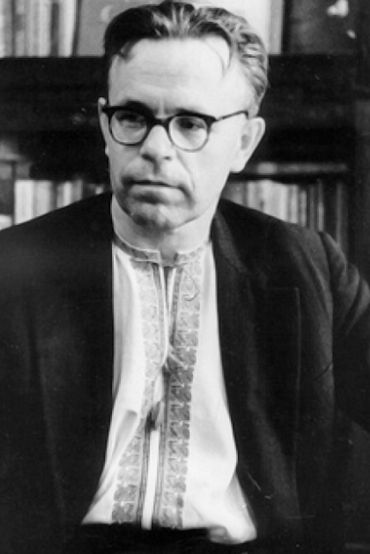 